高温真空摩擦磨损试验机               简介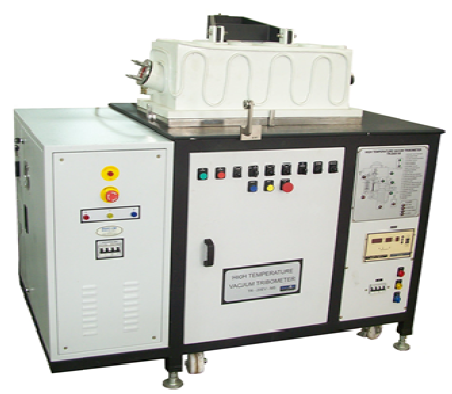                                  真空销盘摩擦磨损试验机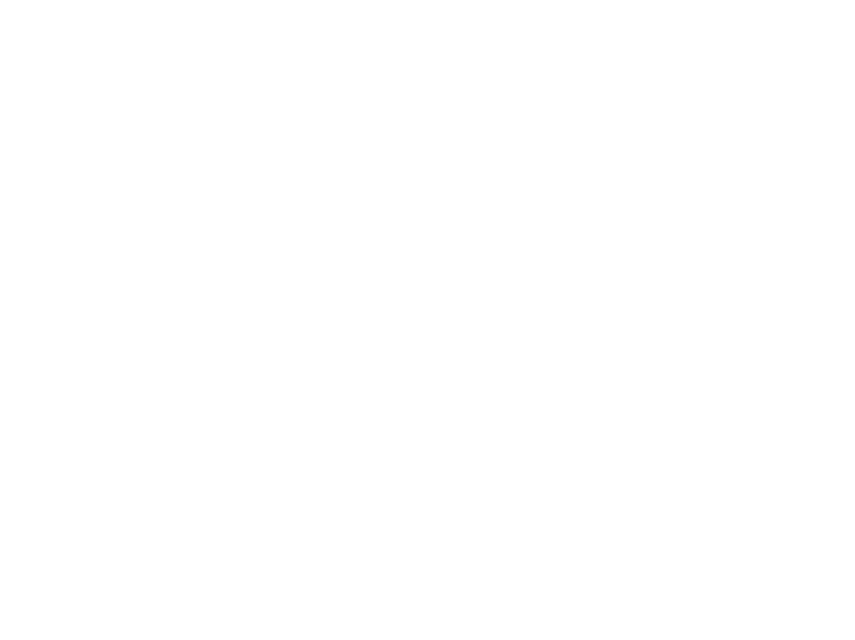       Ducom的销盘摩擦磨损试验机，可以通过合适的选项对各种测试条件和宽范围测试参数的设置进行测试评估。      下样品盘安装在可加热的旋转盘支架上。测试过程中测量盘的温度可以记录和控制。 上样品可以是球或者销。 本系统的独特之处在可以能执行单向和双向滑动测试，无需更换任何部件。测试载荷，旋转转速和磨损轨迹直径均可由PC控制。在测试期间这些参数可以保持恒定也可以改变。 摩擦磨损测试可以在真空或惰性气体的腔体内进行。系统可连续测量和记录摩擦力，磨损量，摩擦系数和温度。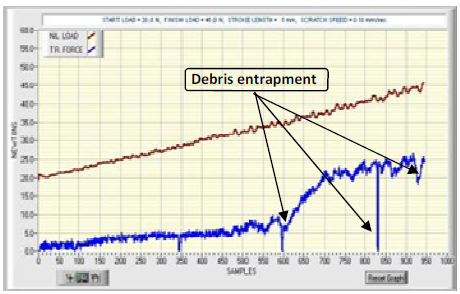 南方：江苏·无锡·兴源北路401号北创科技创业园      电话：0510-82325663      传真：0510-82325663      info@famouset.com 特点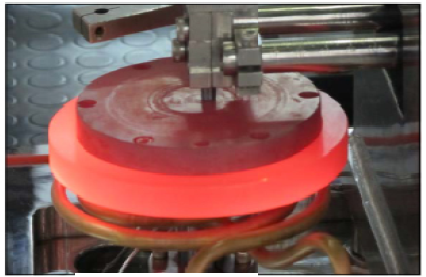                        高温测试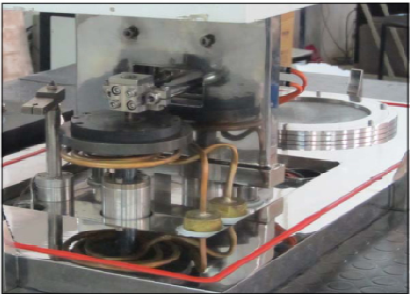 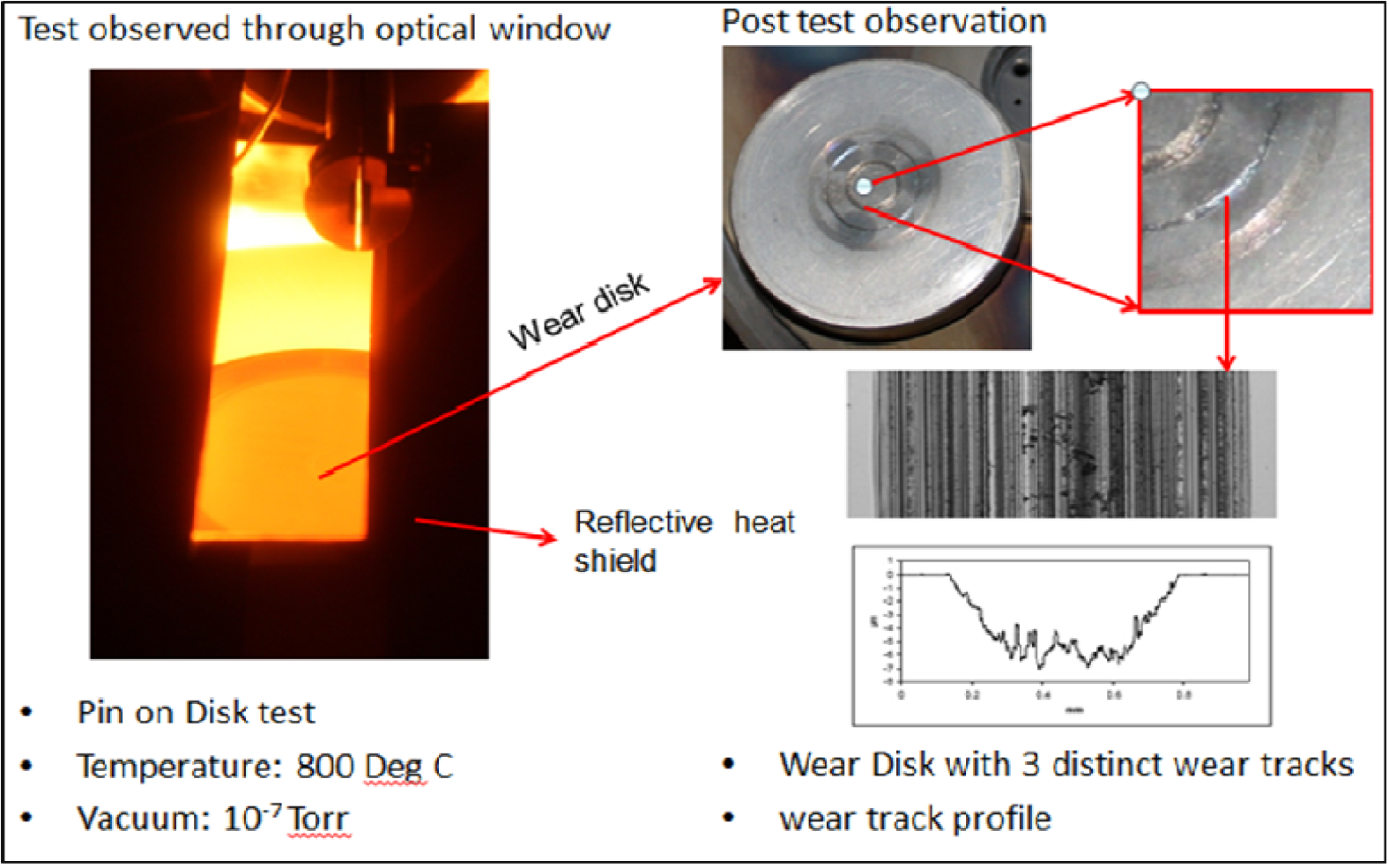 参 数参 数单 位最 小最 大备 注销/盘直径销/盘直径mm312圆形或方形销磨损轨迹直径磨损轨迹直径mm1570盘直径 100mm旋转速度旋转速度rpm120000.1rpm最小读数纵向载荷纵向载荷N06050 mN最小读数摩擦力摩擦力N0205mN最小读数温度温度℃Ambient8001°C 最小读数磨损深度磨损深度μm020000.1µm最小读数盘振荡行程角度°0901° 最小读数盘振荡振荡频率Hz0.15--预设时间预设时间Hr/Min/sec99/59/5999/59/5999/59/59功率功率V/kVA/Ph/Hz230/10/1/50230/10/1/50230/10/1/50